མཁར་རོ་ཆུས་ཚེ་དབེེད་ཤང་རྡོ་ལྷ་མདོ་ཚུན་སློབ་ཆུང་གིི་༢༠༡༧-༢༠༡༨ལོའིི་སློོོབ་དུས་གཉིས་པའིི་ལོོ་རིིིམ་གཉིིས་པའིི་སྐད་ཡིིག་སྨད་ཆའིི་སློོབ་མཇུག་རྒྱུགས་གཞི་རུས་མིང་                                       ཐོབ་སྐར་               དང་པོ་   ངས་མིང་ཚིིག་ཉན་འབྲི་བྱེེེད་ཤེེེས་   སྐར་༡༠གཉིས་པ་   ངས་གཤམ་གསལ་ལེགས་བཤད་ཀྱི་སྟོོང་ཆ་སྐོང་ཤེེས་    སྐར་ ༡༠གསུམ་པ་ ངས་ཚིག་གྲོགས་རེ་སྦྱོོར་ཤེེས་   སྐར་  ༡༠དཀར་(             )   དམར་(            )   ནག་(           )   སྔོོན་(           )   ཐལ་(           )  ཨ་(             )   ཞིིང་(             )   ཤོོག་(            )   གྲོོགས་(           )   མཚོོ་(          )   བཞི་པ་   ངས་དོན་ལ་འཚམ་པའི་མིིིང་ཚིིིག་འདེེམ་འཇུག་བྱེད་ཤེེས་  སྐར་  ༥【   རི་ལིིི་    གནམ་གྲུ་      གྲུ་གཟིངས་     མོ་ཊ་   རླངས་འཁོར་    】གཞུང་ལམ་ཐོག་ཏུ་(               )བསྐྱོད་       ནམ་མཁའི་དབྱིིངས་སུ་(              )འཕུར་ལྕགས་ལམ་ཐོག་ཏུ་(               )བསྐྱོད་          རྒྱ་མཚོིིི་ནང་དུ་(                     )བསྐྱོད་ལྔ་པ་  གཤམ་གསལ་ཡི་གེེ་བརྗོད་པ་རེེ་འབྲིི་དགོས་   སྐར་  ༨གླུ་དབྱངས་                                                                            བསམ་བློ་                                                                                 དྲུག་པ་  གཤམ་གསལ་རིགས་མཐུན་པ་སོ་སོར་དབྱེེ་དགོོས་   སྐར་  ༡༢【 གཙོད་  ནར་མོ་   སྡོམ་  ཟླུམ་   སེར་པོ་  དགོ་བ་  ལེབ་མོོ་  སྦྲང་ནོར་བུ་  མུ་མེན་  བསེ་རུ་  གྲོག་མ་  རྫ་མདོག་ 】རི་དྭགས་ཀྱི་རིིགས་                                                           ཁ་དོག་གིི་རིིགས་                                                འབུ་སྲིན་གྱི་རིིགས་                                                 དབྱིབས་ཀྱིི་རིིིགས་                                          བདུན་པ་ ངས་གཤམ་གྱི་དངོོས་པོོར་འཚམ་པའིི་ཚོོས་གཞིིའིིི་མིིིང་འདེེམ་ཤེེས་   སྐར་ ༥ 【ཤ     སེར་པོོ་       དཀར་པོ་      ནག་པོ་    སྔོན་པོོ་    དམར་པོ་    】སྐེ་དར་(           )ང་ཡི་སྐེེ་ལ་བཏགས་།        གནམ་(          )གཡུ་ཡི་མེེེ་ལོོོང་འདྲ་།ཁ་བཏགས་(           )ང་ཡི་རྒན་ལགས་ལ་འབུལ།     ལོ་མ་(            )ས་ལ་ལྷུང།སོལ་བ་(                     )ལྕགས་བཟོའིི་ལས་ལ་མཁོ།བརྒྱད་པ་  ངས་གཤམ་གསལ་དབུ་ཅན་དབུ་མེད་ལ་ཕབ་ཤེས་   སྐར་  ༤ད།       ར།      ཛ།      སྲ།      ཀླ།     ཅ།      ཆ།     ཇདགུ་པ་   ངས་འོག་གིི་རིིི་མོོའིིི་མིིིང་འབྲིི་ཤེེེས་    སྐར་   ༦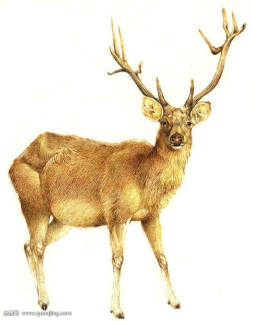 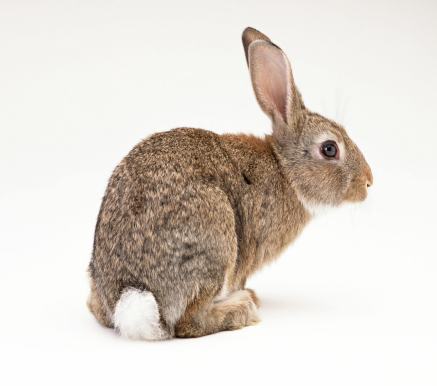 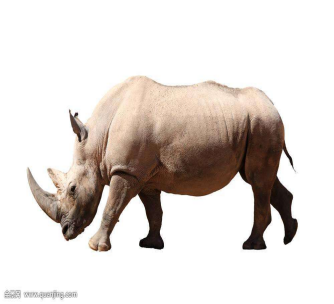 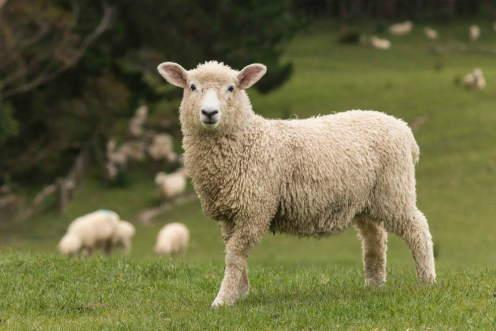 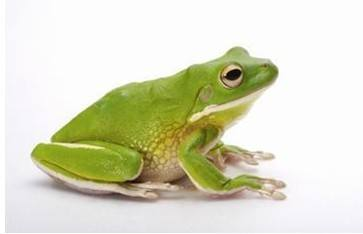 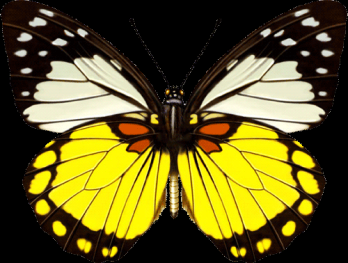 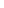 གཡོ་སྙན་པར་སྨྲ་ནིི་དོོན་ཡིིན་གུས་ཕྱིིར་མིིན་མོོས་ཏར་བསྟོོོད་ཡང་ཁ་བསམས་དགའ་མིིན་